Wednesday Night SummerSpeed League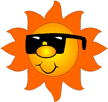 Starts Wednesday Night ( TO BE DETERMINED)  7:00pm3 person teams, can be ladies, men or mixed teams  340 cap.This is a handicap league based on 90% to 130.COST PER PERSON $25.00 per week5 strings of bowling, all CASH prizes at the end of the leagueRoll-offs are allowed for vacation times, illness, etc. subs are allowed as wellEntry Form for Wednesday Night Speed LeagueName__________________________phone__________________average____________Name_________________________phone___________________average____________Name_________________________phone___________________average____________Return to Lakeside Lanes, 2171 Candia Rd, Manchester NH 03109  603-627-7722